Fotografie z přednáškyIBP career day: Per Aspera Ad AstraVladimíra Petráková, Martin Víta, Panagiotis Alexiou, Vratislav KošťálImplementace HR Award11. 11. 2022 aula Biofyzikálního ústavu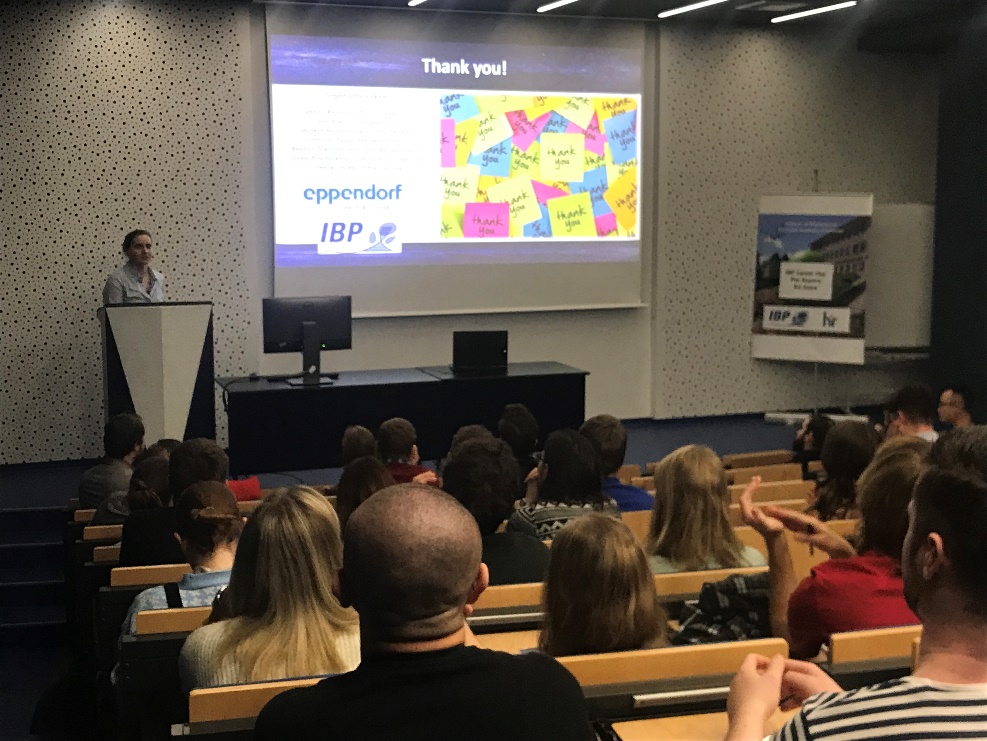 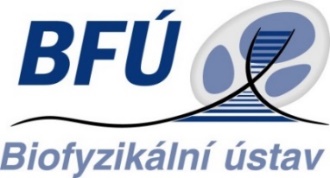 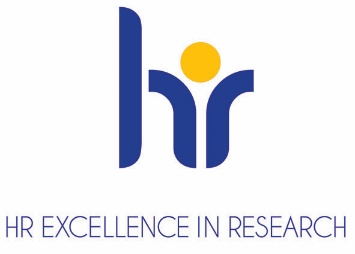 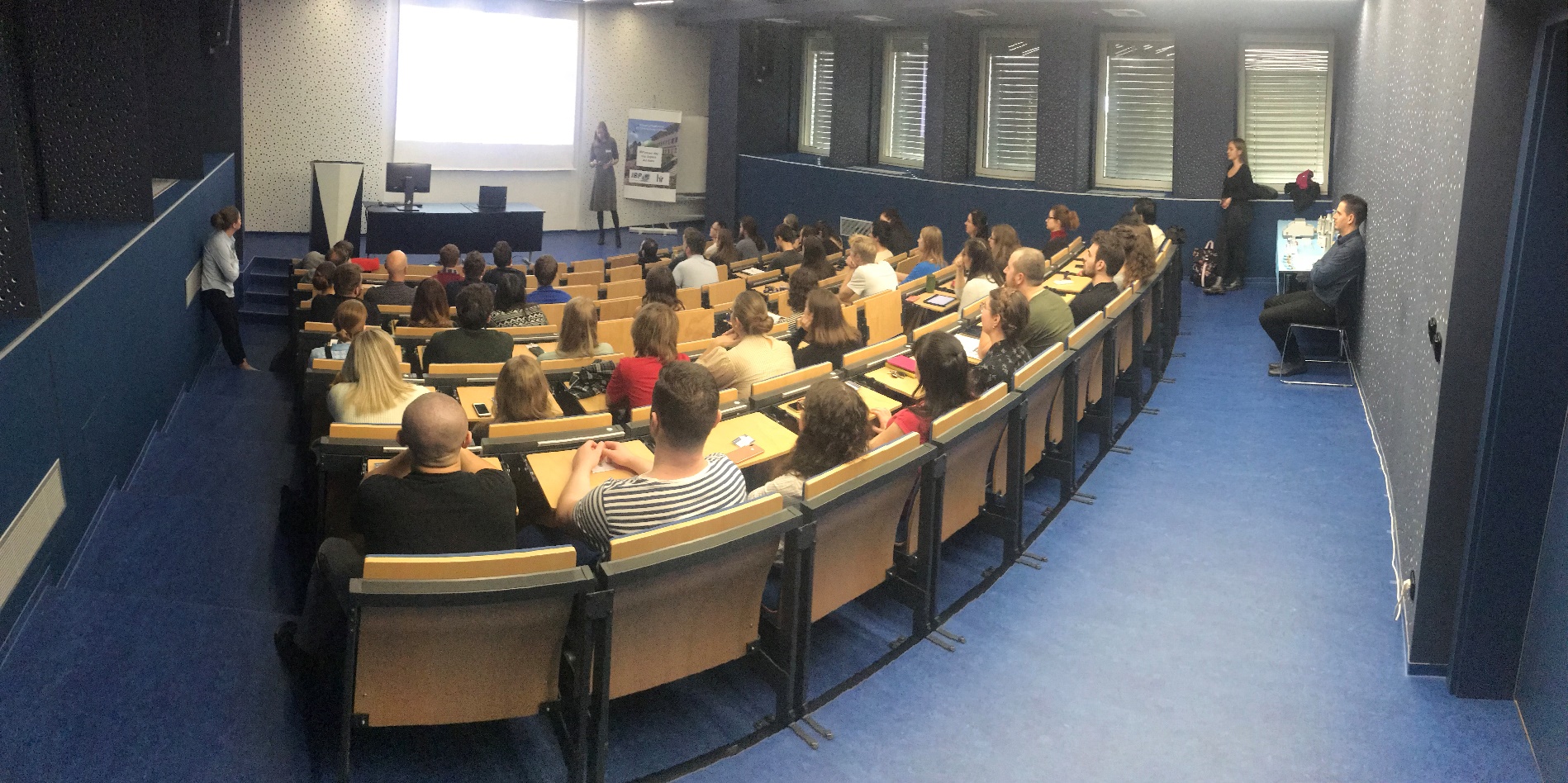 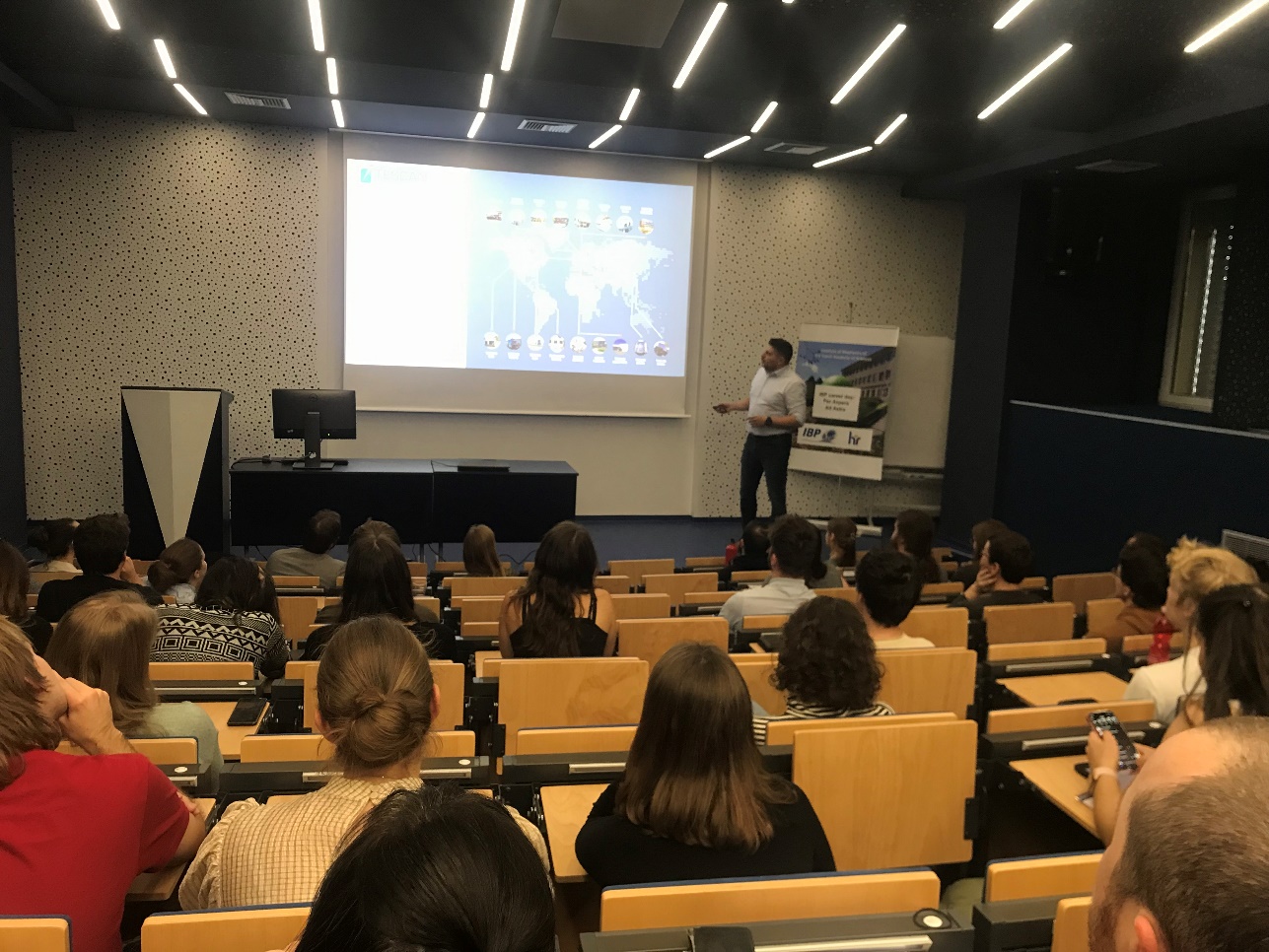 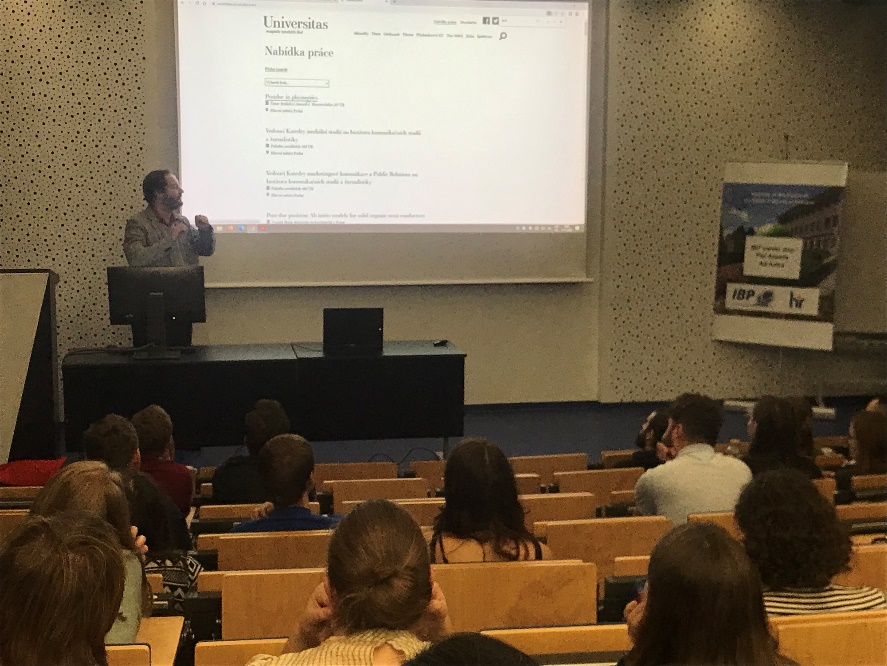 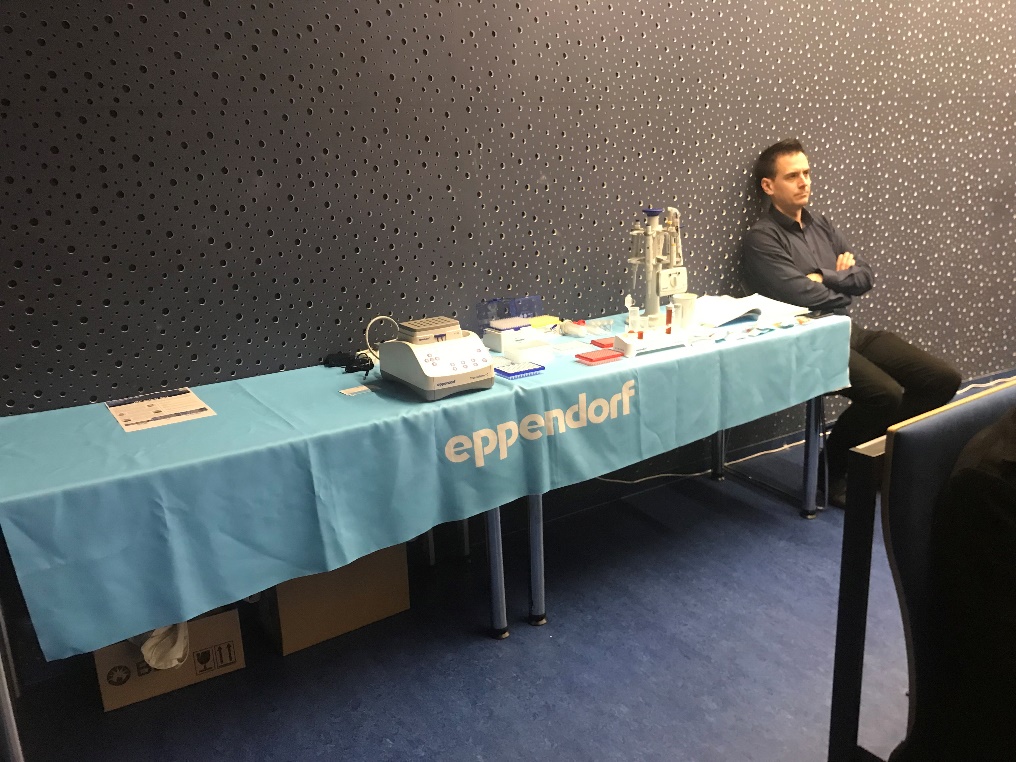 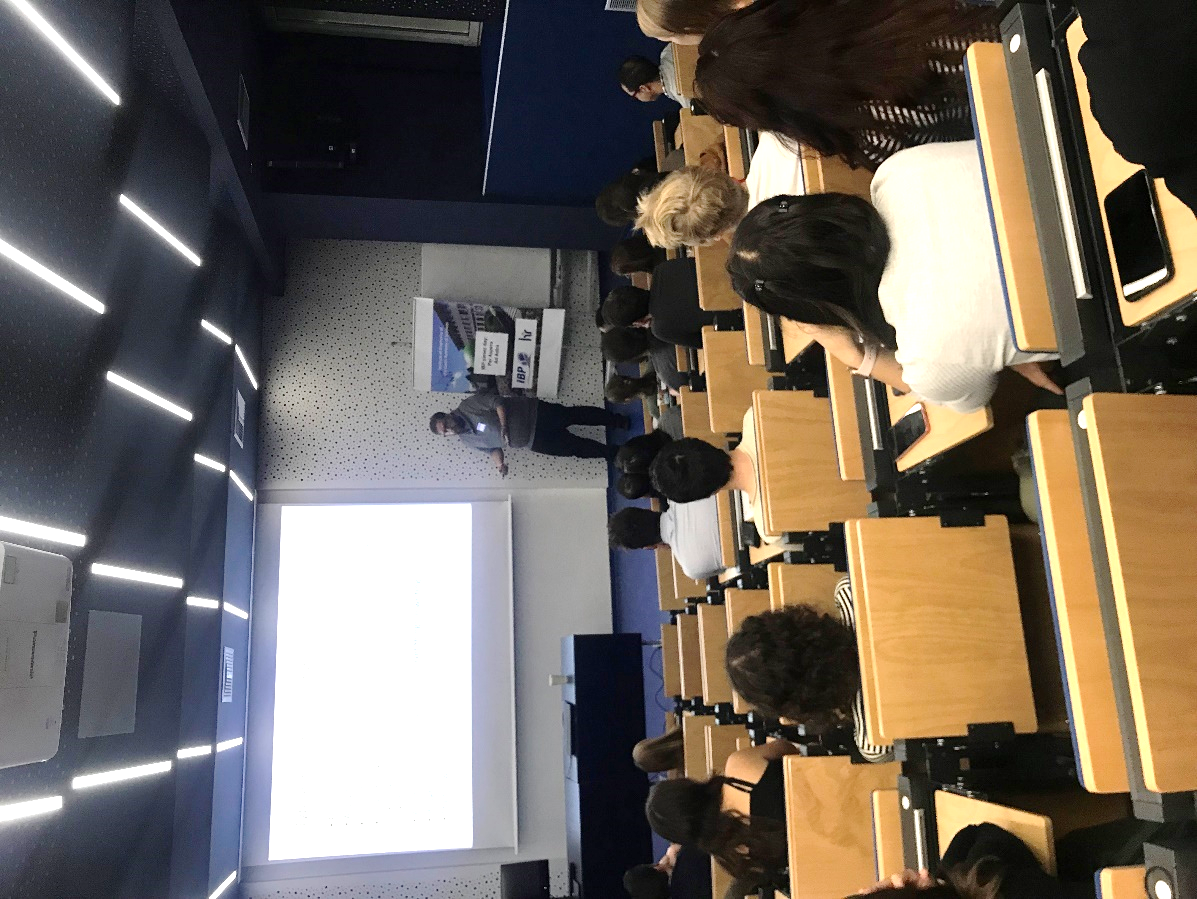 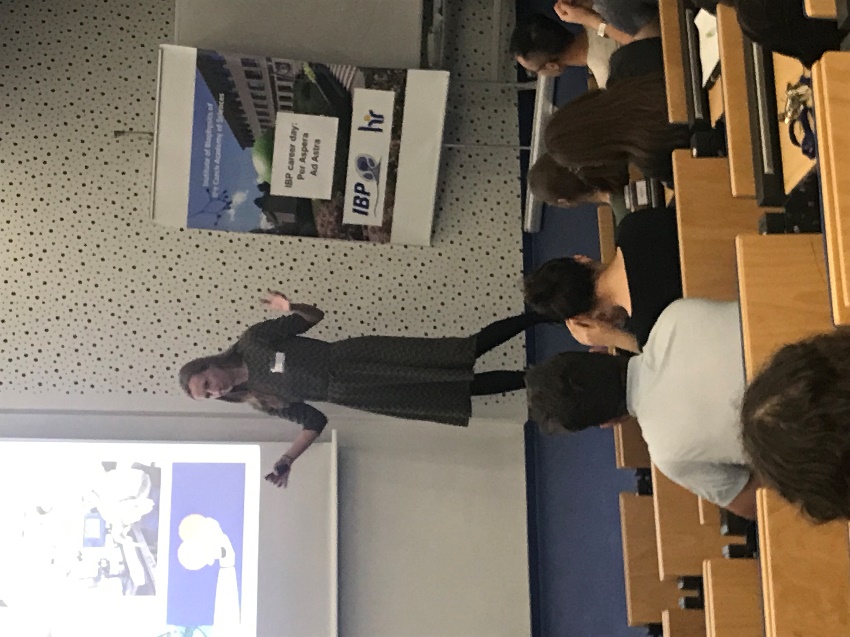 